Governor Engagement Opportunities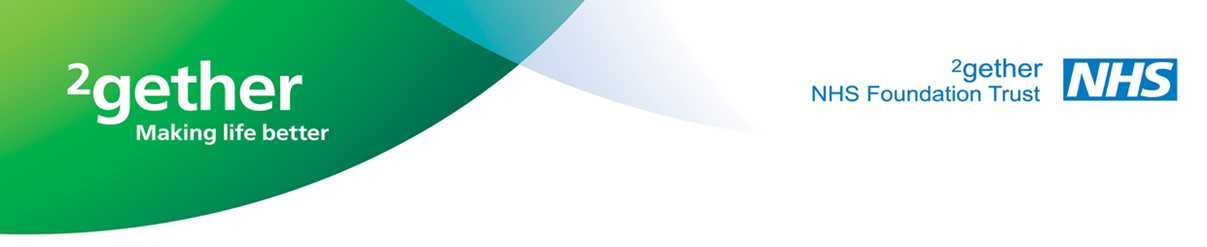 Below is a list of potential opportunities for Governors to become more involved in Trust work.  Some governors are already engaged in this way.  Training for some of these activities will be required.Governor on the Stakeholder Committee (formerly Service Experience Committee) ROSCAs (Recognising Outstanding Service and Contribution Awards) – Governor on the judging panelShadowing the Social Inclusion Team at engagement eventsParticipating in visits to Trust inpatient unitsOpportunity to take part in short life working groups on membershipIf Governors have experience in mental health and LD they may want to become ‘Experts by Experience’Meeting with interested Governors on the quality initiatives for the Quality ReportApply to become a Mental Health Act ManagerChristmas Carol Concerts at Inpatient Units and other similar events (for example the Wotton Lawn summer party – invitations for other events will go out during the year)Help with the organisation and hosting of information events for members